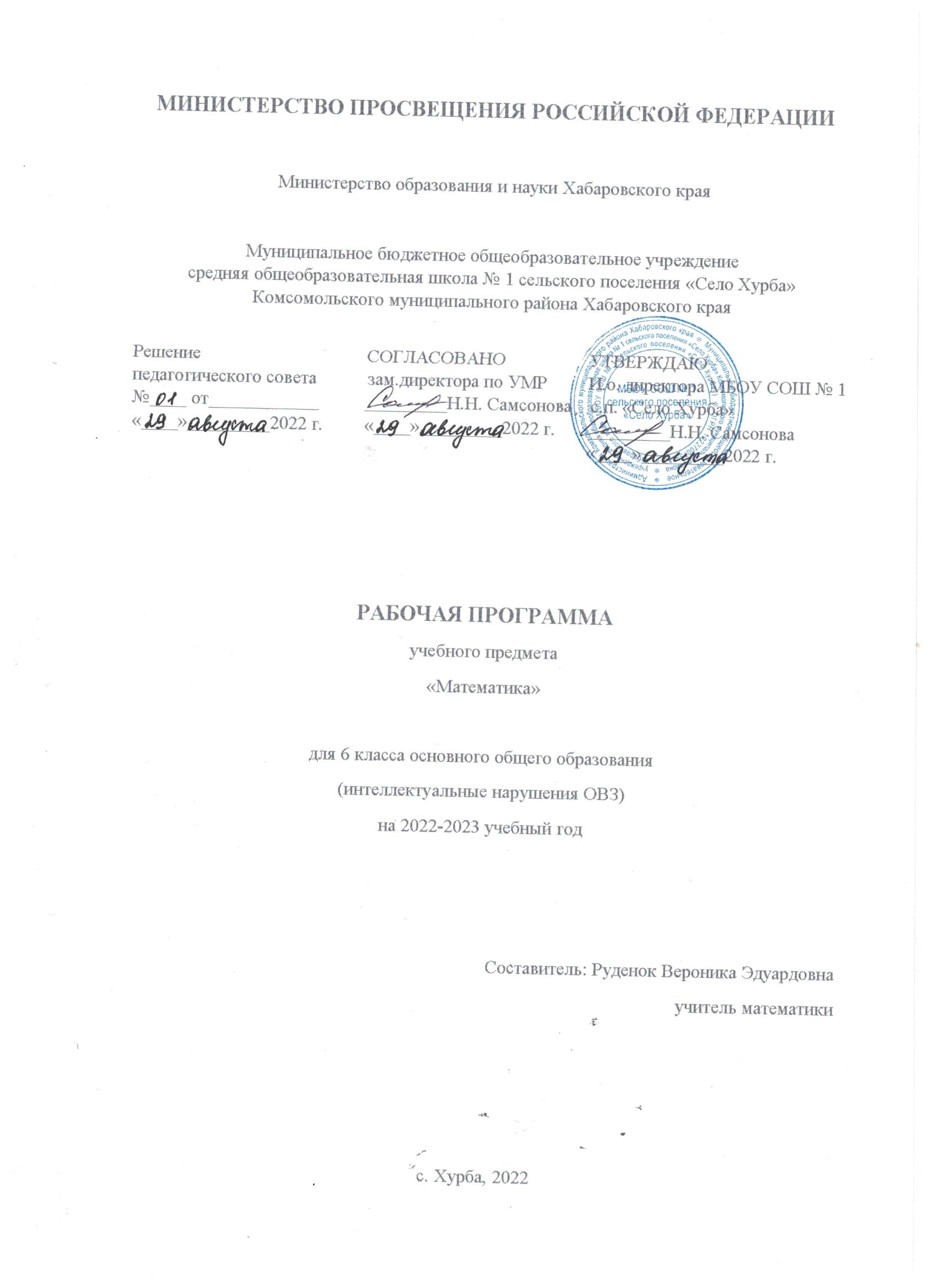 Пояснительная записка.Рабочая программа ориентирована на детей с ограниченными возможностями здоровья (УО) и реализуется на основе следующих документов:Федерального закона «Об образовании в Российской Федерации» N 273-ФЗ от 29 декабря 2012 года».Программы для 5-9 классов специальных (коррекционных) учреждений VIII вида, под редакцией доктора педагогических наук В.В. Воронковой. Учебник Математика. 6 класс: учебник для спец. (коррекц.) образоват. учреждений VIII вида под ред. М.Н. Перова, Г.М. Капустина. –  М.: Просвещение 2016 г.Место предмета в базисном учебном плане: Предмет «Математика» - коррекционный курс. Рабочая программа рассчитана в 6 классах по 204 часов, 6 часов в неделю, в том числе количество часов для проведения самостоятельных и контрольных работ.Цель: формирование предметных умений и навыков, необходимых для успешного решения учебных и практических задач, продолжения образования. Задачи: использовать процесс обучения математике для повышения уровня общего развития обучающихся с нарушением интеллекта и коррекции недостатков их познавательной деятельности и личностных качеств; дать обучающимся такие доступные количественные, пространственные, временные и геометрические представления, которые помогут им в дальнейшем включиться в трудовую деятельность; развивать точность измерения и глазомер, умение планировать работу и доводить начатое дело до завершения, стремление использовать математические знания в повседневной жизни. воспитывать у обучающихся целенаправленность, терпеливость, работоспособность, настойчивость, трудолюбие, самостоятельность, навыки контроля и самоконтроля, стремление использовать математические знания в повседневной жизни.Специфика программы	В данной программе представлено содержание изучаемого математического материала в 6 классах специальной (коррекционной) школы VIII вида. В программу включены темы, являющиеся новыми для данных лет обучения, а также повторение вопросов, изученных ранее, решение задач, указанных в программе предшествующих лет обучения. Программа определяет оптимальный объем знаний и умений по математике, который, как показывает опыт, доступен большинству школьников. 	Умение хорошо считать устно вырабатывается постепенно, в результате систематических упражнений. Упражнения по устному счету должны быть разнообразными по содержанию и интересными по изложению. Учитель постоянно учитывает, что обучающиеся с трудом понимают и запоминают задания на слух. В связи с этим на занятиях устным счетом учитель ведет запись на доске, применяет в работе таблицы, использует наглядные пособия, дидактический материал. При обучении письменным вычислениям необходимо добиваться четкости и точности в записях арифметических действий, правильности вычислений и умений проверять решения. Обязательной должна стать на уроке работа, направленная на формирование умения слушать и повторять рассуждения учителя, сопровождающаяся выполнением письменных вычислений. Воспитанию прочных вычислительных умений способствуют самостоятельные письменные работы обучающихся. Систематический и регулярный опрос обучающихся является обязательным видом работы на уроках математики. При изучении дробей необходимо организовать с обучающимися практическую работу, результатом которой является получение дробей. На решение арифметических задач необходимо отводить не менее половины учебного времени, уделяя большое внимание самостоятельной работе, осуществляя при этом дифференцированный и индивидуальный подход. Наряду с решением готовых текстовых задач учитель учит преобразованию и составлению задач, т.е. творческой работе над ней. При подборе задач учитель не ограничивается только материалом учебника. Геометрический материал занимает важное место в обучении математике. Из числа уроков математики выделяется один урок в неделю на изучение геометрического материала. На уроках геометрии, обучающиеся учатся распознавать геометрические фигуры, тела на моделях, рисунках, чертежах. Определять форму реальных предметов. Они знакомятся со свойствами фигур, овладевают элементарными графическими умениями, приемами применения измерительных и чертежных инструментов, приобретают практические умения в решении задач измерительного и вычислительного характера. В 6 классе Все чертежные работы выполняются с помощью инструментов на нелинованной бумаге. Последовательность и содержание изложения планирования представляют определенную систему, где каждая тема служит продолжением изучения предыдущей и служит основанием для построения последующей. Наряду с этими задачами на занятиях решаются и специальные задачи, направленные на коррекцию умственной деятельности школьника.   Основные направления коррекционной работы:                                                                                         развитие абстрактных математических понятий;  развитие зрительного восприятия и узнавания;развитие пространственных представлений и ориентации;развитие основных мыслительных операций;развитие наглядно-образного и словесно-логического мышления;коррекция нарушений эмоционально-личностной сферы;развитие речи и обогащение словаря;коррекция индивидуальных пробелов в знаниях, умениях, навыках   Основные требования к знаниям и умениям обучающегосяпо математике:  Обучающиеся должны знать: класс единиц, разряды в классе единиц;десятичный состав чисел в пределах 1000;знать о многозначных числах в пределах 1000 000;знать о различных геометрических телах (куб, брус, шар) о свойствах элементов. единицы измерения длины, массы, времени; их соотношения;римские цифры; дроби, их виды; виды треугольников в зависимости от величины углов и длин сторон.образовании, чтении, записи чисел в пределах 1 000 000;о разрядах, классах единиц и тысяч, таблице классов и разрядов (6 разрядов);об алгоритмах письменного и устного сложения и вычитания чисел в пределах 1 000 000 без перехода и с переходом через 3—4 разряда;об алгоритмах письменного умножения чисел в пределах 1 000 000 на однозначное число, деления четырехзначных чисел на однозначное число;об смешанных числах;об десятичных дробях;об горизонтальном, вертикальном, наклонном положении объектов в пространстве;об масштабе;об высоте треугольника, периметре многоугольника.
           Обучающиеся должны уметь:выполнять устное сложение и вычитание чисел в пределах 100 (все случаи);читать, записывать под диктовку числа в пределах 1000; считать, присчитывая, отсчитывая различные разрядные единицы в пределах 100; выполнять сравнение чисел (больше - меньше) в пределах 1000; выполнять устное (без перехода через разряд) и письменное сложение и вычитание чисел в пределах 1000 с последующей проверкой; выполнять умножение числа 100, деление на 10, 100 без остатка и с остатком; выполнять преобразования чисел, полученных при измерении стоимости длины, массы в пределах 1000; умножать и делить на однозначное число;получать, обозначать, сравнивать обыкновенные дроби;решать простые задачи на разностное сравнение чисел, составные задачи в три арифметических действия;уметь строить треугольник по трем заданным сторонам;различать радиус и диаметр.читать, записывать, вести счет, сравнивать, округлять до указанного разряда числа в пределах 1 000 000;выделять классы и разряды в числах в пределах 1 000 000;устно выполнять сложение и вычитание разрядных единиц в пределах 1 000 000;устно выполнять умножение и деление разрядных единиц на однозначное число в пределах 1 000 000;письменно выполнять сложение и вычитание чисел в пределах 1 000 000 без перехода и с переходом через 3—4 десятичных разряда;письменно выполнять умножение чисел в пределах 1 000 000 на однозначное число, деление четырехзначного числа на однозначное;устно и письменно выполнять сложение и вычитание чисел, полученных при измерении 1—2 единицами стоимости, длины, массы;осуществлять проверку выполнения всех арифметических действий (в том числе с помощью микрокалькулятора);получать, читать, записывать, сравнивать смешанные числа;находить одну, несколько частей числа (двумя действиями);читать, записывать десятичные дроби;решать простые арифметические задачи на нахождение одной и нескольких частей числа; на зависимость между временем, скоростью и расстоянием;решать задачи в 2—3 действия, составленные из ранее решаемых простых задач;определять с помощью уровня, отвеса положение объектов в пространстве; чертить параллельные прямые на заданном расстоянии друг от друга;практически пользоваться масштабом 2:1, 10:1, 100:1;строить и измерять углы с помощью транспортира;чертить высоты в треугольниках;вычислять периметр многоугольника.Календарно-тематическое планирование. Геометрический материал 6 классИтого 204 часа.Учебно - методическое обеспечение образовательного процесса.Учебный комплекс1. Г.М. Капустина и М.Н. Перова «Математика» Учебник для 6 класса специальных (коррекционных) образовательных учреждений VIIIвида.                М.: Просвещение, 2018г.              Дидактический комплексМ.Н. Перова Методика преподавания математики в специальной(коррекционной) школеVIII вида: Учеб. для студ.  дефект. фак. педвузов. - 4-е изд., пеерераб. - М.: Гуманист. Изд. центр ВЛАДОС, 2017г.2.Ф.Р. Залялетдинова /Математика в коррекционной школе: 5-9 классы. - М.: ВАКО, 2018г – 128с.Т.В. Смолеусова «Уроки экскурсии по математике для начальных классов»». Методическое пособие. –М.: ТЦ СФЕРА, 2018. -112с.О.В.Узорова, Е.А. Нефёдова «2 200 задач по математике   1-4 кл».: Ч. 3.- М.: ООО « Издательство Астрель», 2019.- 286с.О.В. Узорова, Е.А. Нефёдова « 2 200 задач по математике 1-4 кл.» .: Ч . 2 – М.: АСТ: Астрель, 2018. - 281с.С.Е. Степурина «Математика. 5-6 классы: тематический и итоговый контроль, внеклассные занятия» - Волгоград: Учитель, 2018. - 189с.О.А. Бибина «Изучение геометрического материала» Москва: ВЛАДОС, 2019 г.№урокаНаименование раздела и темКоличество часовКалендарные срокиФактические срокиНумерация в пределах 1000 (повторение). 11ч.Нумерация в пределах 1000 (повторение). 11ч.Нумерация в пределах 1000 (повторение). 11ч.Нумерация в пределах 1000 (повторение). 11ч.Нумерация в пределах 1000 (повторение). 11ч.1Нумерация, образование, запись. Название чисел в пределах 100012Нумерация, образование, запись. Название чисел в пределах 100013Определение количества разрядных единиц и общего количества единиц и общего количества единиц, десятки сотен в числах14Счет разрядными единицами15Счет разрядными единицами16Разложение чисел на разрядные слагаемые17Разложение чисел на разрядные слагаемые18Числа простые и составные19Числа простые и составные110Самостоятельная работа по теме «Нумерация в пределах 1000» 111Взаимное положение прямых на плоскости1Арифметические действия с целыми числами (повторение). 17ч.Арифметические действия с целыми числами (повторение). 17ч.Арифметические действия с целыми числами (повторение). 17ч.Арифметические действия с целыми числами (повторение). 17ч.Арифметические действия с целыми числами (повторение). 17ч.1Сложение и вычитание в пределах 1000, округление до десятков и сотен12Сложение и вычитание в пределах 1000, округление до десятков и сотен13Порядок действия в примерах без скобок14Порядок действия в примерах со скобками15Нахождение неизвестных компонентов сложения и вычитания16Нахождение неизвестных компонентов сложения и вычитания17Табличное умножение и деление18Табличное умножение и деление19Проверочная работа по теме  «Умножение и деление на однозначное число»110Умножение и деление на однозначное число.111Решение задач на нахождение части числа112Составление и решение примеров по тексту. Решение задач на приведение к единице.113Решение текстовых задач на приведение к единице114Контрольная работа по теме : «Арифметические действия с числами в пределах 1000»115Преобразование чисел, полученных при измерении в более мелкие меры116 Преобразование чисел, полученных при измерении в более мелкие меры117Преобразование чисел, полученных при измерении в более мелкие меры1Нумерация чисел в пределах 1000000. 9ч.Нумерация чисел в пределах 1000000. 9ч.Нумерация чисел в пределах 1000000. 9ч.Нумерация чисел в пределах 1000000. 9ч.Нумерация чисел в пределах 1000000. 9ч.1Чтение и запись чисел в пределах 1 млн. 12Разрядная таблица13Разложение 5ти-, 6ти-значных чисел на разрядные слагаемые14Разложение 5ти-, 6ти-значных чисел на разрядные слагаемые15Контрольная работа «Нумерация в пределах 1 млн.»16Работа над ошибками17Округление чисел до десятых сотен.  18Округление чисел до десятков, сотен, единиц тысяч.19Римская нумерация1Сложение и вычитание чисел в пределах 10 000. 14чСложение и вычитание чисел в пределах 10 000. 14чСложение и вычитание чисел в пределах 10 000. 14чСложение и вычитание чисел в пределах 10 000. 14чСложение и вычитание чисел в пределах 10 000. 14ч1Сложение и вычитание круглых сотен12Решение составных арифметических задач на нахождение массы.13Сложение многозначных чисел  14Сложение трех слагаемых15Вычитание чисел в столбик16Сложение с переходом через разряд17Вычитание целых чисел18Вычитание чисел в столбик ( в уменьшаемом есть нули)19Порядок действий в примерах без скобок110Вычитание целых чисел из круглых тысячПроверка сложения вычитанием111Проверка вычитания сложением112Нахождение неизвестного слагаемого, уменьшаемого и вычитаемого113Контрольная работа по теме: «Сложение и вычитание в пределах 10 000»114Работа над ошибками1Сложение и вычитание чисел, полученных при измерении. 8ч.Сложение и вычитание чисел, полученных при измерении. 8ч.Сложение и вычитание чисел, полученных при измерении. 8ч.Сложение и вычитание чисел, полученных при измерении. 8ч.Сложение и вычитание чисел, полученных при измерении. 8ч.1Сложение чисел полученных при измерении (соотношение 10и 100)12Вычитание чисел, полученных при измерении (соотношение 10 и 100)13Сложение чисел полученных при измерении (соотношение1000)14Вычитание чисел, полученных при измерении (соотношение1000)15Сложение и вычитание чисел, полученных при измерении16Сложение и вычитание мер времени (минута, час, сутки)17Контрольная работа по теме: «Сложение и вычитание чисел, полученных при измерении»18Работа над ошибками1Обыкновенные дроби. 7ч.Обыкновенные дроби. 7ч.Обыкновенные дроби. 7ч.Обыкновенные дроби. 7ч.Обыкновенные дроби. 7ч.1Чтение и запись. Числитель и знаменатель дроби.12Образование смешанного числа. Сравнение смешанных чисел.13Основное свойство дроби.14Замена неправильной дроби смешанным числом.15Нахождение части от числа.16Нахождение нескольких частей от числа.17Самостоятельная работа по теме : «Преобразование дробей и нахождение нескольких частей от числа» 1Сложение и вычитание дробей (и смешанных чисел) с одинаковыми знаменателями. 17ч.Сложение и вычитание дробей (и смешанных чисел) с одинаковыми знаменателями. 17ч.Сложение и вычитание дробей (и смешанных чисел) с одинаковыми знаменателями. 17ч.Сложение и вычитание дробей (и смешанных чисел) с одинаковыми знаменателями. 17ч.Сложение и вычитание дробей (и смешанных чисел) с одинаковыми знаменателями. 17ч.1Сложение и вычитание обыкновенных дробей12Сложение и вычитание дробей (с сокращением)13Вычитание обыкновенной дроби из целого числа14Вычитание дроби из нескольких целых.15Сложение и вычитание смешанных чисел16Сложение и вычитание смешанных чисел17Вычитание смешанного числа из целого18Сложение и вычитание смешанного числа с целым19Порядок действий в примерах с обыкновенными дробями110Вычитание смешанного числа из целого111Вычитание дроби из смешанного числа (когда из числителя числитель не вычитается)112Вычитание смешанного числа из смешанного (когда из числителя числитель не вычитается)113Сложение и вычитание смешанных чисел114Порядок действий 115Порядок действий 116 Контрольная работа по теме «Сложение и вычитание дробей с одинаковыми знаменателями»117Работа над ошибками1Скорость, время, расстояние. 4ч.Скорость, время, расстояние. 4ч.Скорость, время, расстояние. 4ч.Скорость, время, расстояние. 4ч.Скорость, время, расстояние. 4ч.1Зависимость: скорость, время, расстояние (путь). Вычисление пути.12Вычисление скорости по времени и пути13Встречное движение. Решение задач.14Решение задач на встречное движение.1Умножение многозначных чисел на однозначное число и круглые десятки. 17ч.Умножение многозначных чисел на однозначное число и круглые десятки. 17ч.Умножение многозначных чисел на однозначное число и круглые десятки. 17ч.Умножение многозначных чисел на однозначное число и круглые десятки. 17ч.Умножение многозначных чисел на однозначное число и круглые десятки. 17ч.1Умножение многозначных чисел на однозначные12Умножение многозначных чисел на однозначные13Порядок действий в примерах без скобок14Порядок действий в примерах со скобками 15Решение задач на нахождение суммы. 16Поочередное умножение на однозначное число17Решение задач на нахождение суммы18Умножение на однозначное число19Умножение на однозначное число (нули на конце множителя)110Умножение на однозначное число наиболее удобным способом 111Порядок действий в примерах без скобок (умножение и вычитание)112Порядок действий (умножение со сложением)113Порядок действий114Умножение на круглые десятки115Умножение на однозначное число116Контрольная работа по теме: «Умножение на однозначное число и круглые десятки»117Работа над ошибками.1Деление многозначных чисел на однозначное число и круглые десятки. 34ч.Деление многозначных чисел на однозначное число и круглые десятки. 34ч.Деление многозначных чисел на однозначное число и круглые десятки. 34ч.Деление многозначных чисел на однозначное число и круглые десятки. 34ч.Деление многозначных чисел на однозначное число и круглые десятки. 34ч.1Деление на однозначное число.12Деление четырехзначных чисел на однозначное число13Деление на однозначное число с проверкой14Порядок действий15Порядок действий (ум. и дел.)16Деление на однозначное число17Деление на однозначное число18Деление на однозначное число (нуль в частном)19Деление на однозначное число с проверкой110Порядок действий. Решение задач на прямую пропорциональную зависимость111Решение задач на прямую пропорциональную зависимость112Контрольная работа на тему: «Деление на однозначное число»113Работа над ошибками114Деление на однозначное число (делимое оканчивается нулями)115Простые арифметические задачи на нахождение дроби от числа116 Решение задач на нахождение дроби от числа117Деление на однозначное число118Деление II ступени 119Порядок действий 120Деление на однозначное число с проверкой121Решение задач на пропорциональную зависимость 122Решение задач на пропорциональную зависимость 123Решение примеров в три действия124Решение примеров в три действия125Решение задач на нахождение части числа126Решение задач на встречное движение127Действия II ступени128Деление на круглые десятки129Деление с остатком130Самостоятельная работа: «Умножение и деление на однозначное число и круглые десятки»131Деление с остатком132Деление с проверкой133Умножение и деление на однозначное число с проверкой134Умножение и деление на круглые десятки1Повторение. 33чПовторение. 33чПовторение. 33чПовторение. 33чПовторение. 33ч1-2Таблица классов и разрядов23-4Разложение чисел на разрядные слагаемые25Округление чисел до указанного разряда16-7Сложение и вычитание целых чисел с проверкой 28Увеличение и уменьшение чисел на несколько единиц19Нахождение неизвестных компонентов сложение и вычитание110-11Умножение на однозначное число с проверкой212Деление на однозначное число с проверкой113-14Порядок действий.215Порядок действий II ступени116-17Контрольная работа по теме: «Порядок действий в примерах со скобками и без скобок»Работа над ошибками218Решение задач на нахождение части от числа119Решение задач на нахождение остатка.120Решение задач на нахождение суммы121Сложение и вычитание чисел, полученных при измерении122Решение задач на встречное движение123-24Преобразование, сложение и вычитание обыкновенных дробей225Сложение и вычитание обыкновенных дробей126Порядок действий 127Составление примеров по тексту и их решение128Сложение и вычитание чисел, полученных при измерении129Порядок действий в примерах с обыкновенными дробями130Порядок действий в примерах со скобками131Порядок действий в примерах без скобок132Годовая административная контрольная работа133Работа над ошибками1№ урокаНаименование раздела и темКоличество часовКалендарные срокиФактические срокиПовторение. 2 часа.Повторение. 2 часа.Повторение. 2 часа.Повторение. 2 часа.Повторение. 2 часа.1Геометрические фигуры и тела12Нахождение периметра многоугольника1Взаимное положение прямых на плоскости. 7 часов.Взаимное положение прямых на плоскости. 7 часов.Взаимное положение прямых на плоскости. 7 часов.Взаимное положение прямых на плоскости. 7 часов.Взаимное положение прямых на плоскости. 7 часов.1Взаимное положение прямых на плоскости. Перпендикулярные прямые12Параллельные прямые. Обозначение параллельных прямых.13Высота в треугольнике. Построение высоты в треугольнике14Построение параллельных прямых15Параллельные и перпендикулярные прямые16Контрольная работа по теме «Взаимное положение прямых на плоскости»17Работа над ошибкамиМатематическая эстафета «Геометрический фигуры»1Взаимное положение прямых в пространстве: вертикальное, горизонтальное,	наклонное. 24 часов.Взаимное положение прямых в пространстве: вертикальное, горизонтальное,	наклонное. 24 часов.Взаимное положение прямых в пространстве: вертикальное, горизонтальное,	наклонное. 24 часов.Взаимное положение прямых в пространстве: вертикальное, горизонтальное,	наклонное. 24 часов.Взаимное положение прямых в пространстве: вертикальное, горизонтальное,	наклонное. 24 часов.1Взаимное положение прямых в пространстве12Уровень и отвес13-4Куб, брус. Элементы куба, бруса: грани, ребра, вершины; их количество, свойства.25Масштаб  (1:1000, 1:10000)16Масштаб увеличения (2:1, 10:1, 100:1)37Контрольная работа по теме: «Куб, брус»18Построение геометрических фигур.19Виды углов. Построение углов.110-11Ломаная. Нахождение длины ломаной.112-13Нахождение периметра многоугольников.214Пересекающиеся и непересекающиеся прямые.115Высота треугольника, прямоугольника, квадрата.116Взаимное положение прямых в пространстве.117Контрольная работа «Нахождение периметра многоугольника ».118Геометрические фигуры и геометрические тела.119Взаимно пересекающиеся прямые.120Треугольники. Виды треугольников. 121Треугольники. Высота треугольника. Конус.122Прямоугольник. Куб, брус.123Окружность. Линии в окружности. Шар.1